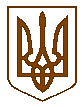 БУЧАНСЬКА     МІСЬКА     РАДАКИЇВСЬКОЇ ОБЛАСТІВ И К О Н А В Ч И  Й       К О М І Т Е ТР  І  Ш  Е  Н  Н  Я« 19 »  квітня 2016 року                                                                                            № 159Про проведення міського свята «Освітянські обрії» 19 травня 2016 рокуЗ метою стимулювання учнівської молоді, виховання у дітей прагнення до самовдосконалення, поваги до досягнень однолітків, відзначення праці кращих педагогів за результатами участі у різного рівня олімпіадах, конкурсах, турнірах, змаганнях, керуючись Законом України «Про місцеве самоврядування в Україні», виконавчий комітет нської міської радиВИРІШИВ:Провести міське свято «Освітянські обрії» 19 травня 2016 року.Затвердити план підготовки проведення свята ( додаток 1).Затвердити кошторис витрат для проведення свята ( додаток 2).Централізованій бухгалтерії відділу освіти Бучанської міської ради забезпечити фінансування заходу в межах бюджетних призначень.Видатки провести по відділу освіти по КФК 070101 «Дошкільні навчальні заклади», КФК 070201  «Загальноосвітні школи (в т.ч. школа-дитячий садок, інтернат при школі) спеціалізовані школи, ліцеї,гімназії,   колегіуми»,   КФК   070401 «Позашкільні заклади освіти, заходи із позашкільної роботи з дітьми», КФК 070802 «Методична робота, інші заходи у сфері народної освіти», КФК 130107 «Утримання та навчально-тренувальна робота дитячо-юнацьких спортивних шкіл».Контроль за виконанням даного  рішення покласти на заступника міського голови з соціально-гуманітарних питань Матюшенко Л.А.Міський голова							А. П. ФедорукКеруючий справами						Г.В. СурайПогоджено:Заступник міського голови					      	Л.А.МатюшенкоЗавідувач  юридичним відділом				 	Т.О.ШаправськийНачальник фінансового управління				Т.А.СімонПодання:Начальник відділу освіти					 	О.І.ЦимбалДодаток 1до рішення виконавчого комітетуБучанської міської ради
№ 159 від  19.04.2016 р.План підготовки проведенняміського заходу «Освітянські обрії»19.05.2016 року             Начальник відділу освіти                                                                 О.І.Цимбал№ пп.Назва   заходуВідповідальнийДатаПідготувати сценарій заходуМохненко  О.В Мащенко С.Є. до 05.05Запрошення гостейЦимбал О.І.до 05.05Підготувати списки призерів олімпіад, змагань та конкурсів різних рівнівЖучкова І. В.Мохненко О.В.Куцевалов А.В.Гайдай О.О.до 30.04Підготувати списки педагогів для відзначення за результатами професійних конкурсів, учнівських олімпіад, творчих конкурсівЖучкова І. В. Мохненко О.В.Куцевалов А.В. Гайдай О.О.30.04Організувати учнів міста для участі у заході (№ 1,2,3,4,5,гімназія,НВК)Керівники закладів16-18.05Забезпечити транспорт для перевезення  банерів            «Освітянські обрії»,«Вітаємо зі святом» апаратури та інших атрибутів на заході і після.Сторожик В.Я.,17-18.05Підготовка сцени до свята (оформлення)Сторожик В.Я. Куцевалов А.В. Керівники гуртків17-18.05Забезпечення квітів на святоНауменко В.В.Бондарчук О.В.До 19.05Забезпечення місць для гостей та учасників свята, глядачівЖучкова І.В.17-18.05Підготувати список запрошених гостей на святоЦимбал О.І.Петрусь К.М.До 30.04Підготувати та надрукувати запрошенняПетрусь К.М. до 04..05Придбання грамот, дипломів учасникам святаМохненко О.В. до 30.04Друкування грамот, дипломівПетрусь К.М.Чернобай Ю.В.До 16.05Підготовка подарунків для відзначення на святіБондарчук О.В.Науменко В.В.12-16.05Розподіл подарунків за номінаціямиОпеньок Л.К.Лисенко Н.Д.Науменко В.В.18.05Підготувати списки батьків для привітанняМохненко О.В.до 30.04Підготувати списки спонсорівЛук’яненко О.А.до 30.04Забезпечити фото-відеозйомку святаЛук’яненко О.А.19.05Написати листи на міліцію, швидку допомогуПетрусь К.М.до 30.04Підготувати наказ про проведення заходуЛук’яненко О.А.до 04.05Розробити кошторис заходуБоровик О.С.Лук’яненко О.А.до 11.04Написати та розмістити оголошення про свято Мохненко О.В.до 16.05Підготовка концертних номерів на святоМохненко О.В.Мащенко С.Є.До 16.05Підготовка апаратури на свято. Написати лист на відділ культури.Мащенко С.Є.До 16.05Провести засідання оргкомітетуЛук’яненко О.А.18.04Організувати репетиції по закладах освітиМохненко О.В.Мащенко С.Є.Керівники закладівПротягом травняМузичне оформленняМащенко С.Є.Чернобай Ю.В.18-19.05Генеральна репетиціяМохенко О.В.Чернобай Ю.В.Мащенко С.Є.Відділ культури18.05Розміщення гостей та учасників свята, глядачівРезніченко Р.С., Цветкова Н.Д.Жучкова І.В.Злобіна А.О.19.05Вручення подарунків та квітів учасникам та гостямПорошинська Н.В.  Міщенко О.П.19.05Висвітлення в засобах масової інформаціїЛук’яненко О.А.20.05